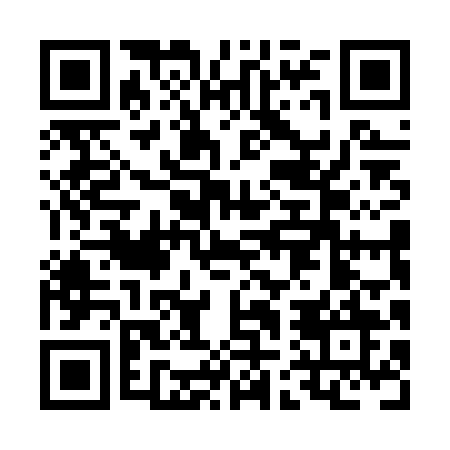 Prayer times for Point of Mara Beach, Ontario, CanadaMon 1 Jul 2024 - Wed 31 Jul 2024High Latitude Method: Angle Based RulePrayer Calculation Method: Islamic Society of North AmericaAsar Calculation Method: HanafiPrayer times provided by https://www.salahtimes.comDateDayFajrSunriseDhuhrAsrMaghribIsha1Mon3:435:361:216:429:0510:582Tue3:445:371:216:429:0510:583Wed3:455:371:216:429:0510:574Thu3:465:381:216:429:0410:565Fri3:475:391:226:429:0410:566Sat3:485:391:226:419:0410:557Sun3:495:401:226:419:0310:548Mon3:505:411:226:419:0310:539Tue3:525:421:226:419:0210:5210Wed3:535:421:226:419:0210:5111Thu3:545:431:226:419:0110:5012Fri3:555:441:236:409:0110:4913Sat3:575:451:236:409:0010:4814Sun3:585:461:236:408:5910:4715Mon4:005:471:236:398:5910:4616Tue4:015:481:236:398:5810:4417Wed4:025:491:236:398:5710:4318Thu4:045:501:236:388:5610:4219Fri4:055:511:236:388:5510:4020Sat4:075:511:236:378:5510:3921Sun4:085:521:236:378:5410:3722Mon4:105:541:236:368:5310:3623Tue4:125:551:236:368:5210:3424Wed4:135:561:236:358:5110:3325Thu4:155:571:236:348:5010:3126Fri4:165:581:236:348:4810:2927Sat4:185:591:236:338:4710:2828Sun4:206:001:236:338:4610:2629Mon4:216:011:236:328:4510:2430Tue4:236:021:236:318:4410:2331Wed4:256:031:236:308:4310:21